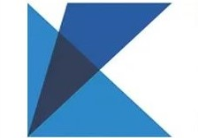 Филиал ФГБУ «ФКП Росреестра» по Московской области приглашает принять участие в Вебинаре, который состоится                                            5 апреля 2021 года в 11.00ТЕМА ВЕБИНАРА:1.   Практические аспекты внесения в ЕГРН сведений о зонах с особыми условиями использования территорий (ЗОУИТ). Особенности и практика Московской области.         Мы расскажем о сложившейся на территории Московской области практике рассмотрения предоставляемых документов для внесения сведений о ЗОУИТ в ЕГРН. Будут освящены вопросы по 28 видам ЗОУИТ, из которых сведения в отношении 17 видов ЗОУИТ содержатся в ЕГРН Московской области.         В ходе вебинара будут также рассмотрены основные причины отказов в принятии положительных решений о внесении сведений о ЗОУИТ в ЕГРН и варианты действий по их устранению, цели установления и внесения сведений о ЗОУИТ в ЕГРН, действующее законодательное регулирование установления ЗОУИТ.        Участникам семинара предлагается заблаговременно подготовить свои вопросы и выслать их на электронную почту.        Докладчик – Начальник отдела инфраструктуры пространственных данных Жильцова Екатерина Александровна.Продолжительность Вебинара: до 90 мин.Стоимость участия: 2000 руб. 00 коп.После проведения Вебинара лекторы ответят на Ваши вопросы.Ссылка для прохождения регистрации: https://webinar.kadastr.ru/webinars/ready/detail/140 ВНИМАНИЕ!Оплата принимается до 4 апреля! Успейте оплатить квитанцию!Ждем Вас на наших Вебинарах!Присылайте Ваши темы и интересующие вопросы для учета в дальнейших мероприятиях!Наши контакты по всем вопросам проведения семинаров и вебинаров:Email: uslugi@50.kadastr.ru  Тел.: +7(495) 598 19 89 доб. 2085; +7(495) 598 19 88Сайт: https://webinar.kadastr.ru